Pesterzsébet, 2016. november 27.Takaró Tamás, esperesTékozló fiú – megbocsátó atyaLectio: Lukács evangéliuma 15, 11-24 „Monda pedig (Jézus): Egy embernek vala két fia; És monda az ifjabbik az ő atyjának: Atyám, add ki a vagyonból rám eső részt! És az megosztá köztök a vagyont.Nem sok nap mulva aztán a kisebbik fiú összeszedvén mindenét, messze vidékre költözék; és ott eltékozlá vagyonát, mivelhogy dobzódva élt. Minekutána pedig mindent elköltött, támada nagy éhség azon a vidéken, és ő kezde szükséget látni. Akkor elmenvén, hozzá szegődék annak a vidéknek egyik polgárához; és az elküldé őt az ő mezeire disznókat legeltetni. És kívánja vala megtölteni az ő gyomrát azzal a moslékkal, amit a disznók ettek; és senki sem ád vala néki.Mikor aztán magába szállt, monda: Az én atyámnak mily sok bérese bővölködik kenyérben, én pedig éhen halok meg! Fölkelvén elmegyek az én atyámhoz, és ezt mondom néki: Atyám, vétkeztem az ég ellen és te ellened. És nem vagyok immár méltó, hogy a te fiadnak hivattassam; tégy engem olyanná, mint a te béreseid közül egy!És felkelvén, elméne az ő atyjához. Mikor pedig még távol volt, meglátá őt az ő atyja, és megesék rajta a szíve, és oda futván, a nyakába esék, és megcsókolgatá őt.És monda néki a fia: Atyám, vétkeztem az ég ellen és te ellened; és nem vagyok immár méltó, hogy a te fiadnak hivattassam!Az atyja pedig monda az ő szolgáinak: Hozzátok ki a legszebb ruhát, és adjátok fel rá; és húzzatok gyűrűt a kezére, és sarut a lábaira! És előhozván a hízott tulkot, vágjátok le, és együnk és vígadjunk. Mert ez az én fiam meghalt, és feltámadott; elveszett, és megtaláltatott. Kezdének azért vígadni.”Alapige: Lukács evangéliuma 15, 24„Mert ez az én fiam meghalt, és feltámadott; elveszett, és megtaláltatott. Kezdének azért vígadni.”Kedves Testvérek! Az egyház életrendjében ma advent első vasárnapja van. A mögöttünk lévő hét öt estéjén, estéről-estére összegyűltünk, és lélekben készültünk erre az adventi első vasárnapra, és egyúttal megkezdtünk készülődésünket karácsony szent ünnepére is. Minden este ugyanezt a történetet olvastam fel idáig. Hiszen ez egy folytatódó történet, mert a példázat nem csak a tékozló fiúról, hanem egy másik fiúról is szól, meg az atyáról, meg a példázatot elmondó Jézusról is. Olyan érdekes, hogy mégis a tizenötödik fejezet felzetjében ez olvasható, mégis minden keresztyén ember, aki valamennyire ismeri a Bibliát, templomba is jár, úgy ismeri ezt a történetet: A tékozló fiú története. Mintha ez csak őróla szólna. Valamiképpen úgy alakult, hogy ennek a fiúnak a története lett az egész példabeszéd, példázat névadója. Így ismerjük: A tékozló fiú története. Nem véletlen ez, hogy éppen erről a fiúról neveztetett el, és a vele történtek kapcsán neveztetett el és ment át a közbeszédbe, a köztudatba is, hogy a tékozló fiú története. Egyszerűen azért, mert ez a történet, ez a példabeszéd Isten és ember kapcsolatának a legkezdetéig viszi vissza az embert. És egyúttal ennek részeként elviszi vissza az édenkerti ősbűnig. Ezért lett névadója éppen ez a fiú és a vele történtek ennek a példázatnak. Húzzuk csak alá: Ez a példázat Isten és ember (mindenkiről szó van) kapcsolatáról beszél, és azon belül is az ősbűnig visz bennünket vissza, a kezdetekhez. Jézus azt is világossá tette ebben a példabeszédben, példázatban, hogy ez az ősbűn azóta is történik minden emberrel. Ha tud róla, ha nem. Ha azt mondja, hogy ő nem így gondolja, ha úgy, hogy elfogadja, akkor is. Izgalmas és rendkívül fontos éppen ezért ez a példázat. Ezt az ősbűnt pedig úgy fogalmazza meg a kisebbik fiú, a tékozló fiú, egyetlen egy mondatban, ahogy elkezdődik a példabeszéd: „Atyám add ki a vagyonból rám eső részt.” Nem ez a normális? Felnőtt a fiú, élni akar. Felnőtt a fiú, a maga lábára akar állni. Felnőtt a fiú, szeretné a maga életét élni. Ez a normális, nem? Hogyhogy itt van az ősbűn? Miért mondom én azt, hogy ebben a példázatban az ősbűnig viszi vissza Jézus a példázat olvasóit és hallgatóit, most minket? Mi ebben a bűn? „Atyám, add ki a vagyonból rám eső részt!”Akkor értjük csak meg, ha megértjük azt, hogy amikor a Biblia kimondja ezt a szót, hogy bűn, mit ért alatta. Az egyházon kívül ez a szó, hogy bűn, elsőrendben jogi fogalom, aztán etikai fogalom, aztán kriminológiai fogalom. Ha kimondom ezt, hogy bűn: valaki gyilkolt, lopott, elfogták, megbüntették. De nem így van az egyházon belül és nem így van a Bibliában. Sokan úgy gondolják, hogy a Biblia ostorozza ezeket. De amikor az ősbűnről beszélünk, másról van szó. És ha ezt nem értjük meg, nem értjük az egészet. Ha megértjük, különös dolgokra jövünk rá. Isten és ember, Isten és én kapcsolatára. A Szentírás tanításában a bűn az teológiai fogalom, nem jogi, nem etikai, nem kriminológiai. Isten és ember kapcsolatában érthető fogalom csak. Arról szól ez a fogalom, hogyan viszonyul az ember a teremtő Istenhez. Tanuljuk meg testvérek: a Bibliában a bűn nem erkölcsi fogalom. Nem rossz cselekedetek sora. Nem. A legtöbb keresztyén így értelmezi. És ha most megkérdeztem volna egyen-egyenként tőletek, hogy mi a bűn, a templomban lévők javarésze ezt írta volna le: erkölcsi dolgok (paráznaság, házasságtörés, lopás, hazugság). Erkölcsi bűnök. De nem így van a Biblia szerint. Testvérek! A bűn az egyházban, a bűn a Szentírásban az lelkiség, az lelki állapot dolga. És ebbe beleszületünk mindnyájan, kivétel nélkül. Ezért radikálisan lehet csak a szívünket meggyógyítani a Biblia szerint. Így mondja a Szentírás: „Új szívet adok neki”. A meglévő nem javítható. Nem csak a szívével lát jól az ember? Nem, arra a Biblia azt mondja: „Csalárdabb mindennél.” Bűn az a lelkiség, az a lelki állapot, amely fellázad Isten ellen, szakítani akar Istennel, mert büszke, gőgös, és szakít is Istennel. Végső soron az a lelki állapot, hogy nem szeretem az Istent. Tudjátok melyik a nagy parancsolat a Bibliában? „Szeresd a te Uradat, Istenedet.” Tudja jól az Isten, hogy nem szeretjük. Lelkiség kérdése az ősbűn. Azt jelenti, hogy nem kell nekem az Isten, egyszerűen nincs szükségem rá. Az kell, amit teremtett. Az mind kell. Ez az izgalmas világ, az mind kell: „Add ki a rám eső részt!” Add ide nekem! – mondja a tékozló fiú. De te nem kellesz! Kell az ifjúság, kell az erő, kell a szerelem, kell a társ, kell a munka, kell ez a gazdag, izgalmas világ, de Te Isten nem kellesz hozzá! Nem akarok függeni Tőled! Független és szabad akarok lenni. Hiszen nálamnál jobban ki tudná hogy mire van szükségem? Egy Isten? Lárifári! Én tudom, hogy mire van szükségem, mi kell a testemnek, mi kell a lelkemnek! Tudom mi kell a boldogságomhoz! Ehhez nem kell Isten! Nincs szükségem rá! „Atyám add ki a vagyonból rám eső részt!” Majd én tudom, mit csináljak vele. Testvérek, ha tudnánk, nem lenne válás. Mert szerelemből házasodunk. Nem ölnének emberek embereket, ha tudnánk. Nem tennénk tönkre a környezetünket, a vizet, a földet és a levegőt, ha tudnánk, hogy mi a jó nekem. És meg tudnánk valósítani. Az erkölcsi bűnök ennek a fiúnak a tékozló élete, ennek az ősbűnnek a következménye, hogy: Nincs szükségem rád! Minden kell Tőled, amit teremttettél, de Te nem kellesz. Az életemben nincs szükségem Rád! Az a baj, hogy amit kikérünk Istentől, kikövetelünk, elveszünk, azt megrontjuk és beszennyezzük, mindent. Úgy lett tékozlóvá ez a fiú, hogy kikért mindent, amit kikérhetett az atyától, és minden megromlott a kezében. Dehogy így akarta! Dehogy hitte el magáról, hogy nem tudja, hogy mire van szüksége, és azt nem fogja megcsinálni. Teljesen biztos volt benne, hogy végigjárja a maga útját. Tudja ő, hogy mit akar. Fellázadt és elhagyta az Istent. Így olvastuk: „Messze vidékre költözött.” Szeret az ember jó messze lenni a templomtól, vallástól, Bibliától, hittől, minél messzebb annál jobb! Annál függetlenebb vagyok. Annál inkább azt csinálok, amit gondolok. Ez a szabadságom. A tékozló elkérte, kikövetelte az őt megillető részt, az atyával való közös vagyonból, és elment messze. Nem az atya küldte el. Ő ment magától messze. Szakított Istennel. Ő döntött így. Nem akart függeni az atyától, szabad akart lenni. És hitte, hogy a szabadság azt jelenti, hogy azt csinálok, amit akarok. Pontosan azt fogom csinálni, amit akarok. És elment és megpróbálta. És mégsem azt tette, amit akart. A remélt és független élet helyett sötét erők rabságába került. És nem önálló lett, hanem rab. Mert a Biblia ilyen fura dolgokat tanít, hogy nincs szabad akarat. Milyen büszkék vagyunk arra, hogy van. Én döntök! Van szabad akaratunk! A Biblia azt mondja nincs szabad akarata az embernek, eljátszottuk. De van szabadságunk arra, hogy Isten felszabadítsa az akaratunkat arra, hogy végre tegyük azt, ami jó a számunkra Őszerinte. Egyenként nincs szabad akaratunk. Mint ahogy nincs arany középút sem, amire állandóan biztatják az embert, hogy: az arany középutat válaszd. Megint mondom az Isten igéjét, Jézus mondja: „Keskeny út van meg széles út, nincs harmadik.” Minket mindig az arany középútra terelnének. Csakhogy olyan nincs! Azt mondja Jézus: „Vagy a keskeny út, és az az életre visz, vagy a széles út, azon sokan járnak és a pusztulásba visz.” Rab lett. A saját gondolatai és uralkodó vágyai ezt a fiút, mint nagy hajtóerő egyre messzebb vitték az atyai háztól. És ahogy az ember távolodik Istentől, először is elveszíti a bűnérzékenységét. Hiába mondod neki, hogy ez bűn, átszalad rajta, mert elveszíti. Nem azért mert ez a véleménye, hanem mert nem érzékeny rá. Elveszíti. Az Istentől távolodó élet természetévé válik, hogy nem érzékeny a bűnre. És erénynek tartja a hazugságot, a házasságtörést, a tolvajlást. És meg is magyarázza. Mert nem érzékeny többé a lelke igazán a bűnre. Elveszíti. Nem tud többé parancsolni magának, csak sodródik. Kontroll nélküli vágyak csaponganak benne, és egyre mélyebbre és egyre messzebb jut. Mindenét eltékozolta ez a fiú. Ezt akarta? Dehogy ezt akarta! Mikor a disznóvájúnál kiköt és körülnéz, ez volt az álma? Ezért dolgozott? Ezért volt tele a zsebe pénzzel? Ezért hagyta el az atyát? Így tervezte az életét? Szabad volt? És hányan néznek vissza úgy az életükre, hogy nem így akartam, nem ezt akartam. Mást reméltem. Ebben a megalázott és kifosztott állapotában, mondja tovább Jézus a példázatot, magába szállt. Magába szállt ez a fiú végre. És itt kezdődik végre a hazaút Isten felé. Ez a fordulópont, az hogy magába szállt. Mintegy észhez tért. Először kezdett mélyen, komolyan gondolkodni arról, hogy mi is történt velem. Magába szállt. És eldöntötte, hogy hazamegy. Nem félútig ment, nem egy darabig megy, ahogy sok keresztyén, hogy elindul Isten felé, és félúton megáll. Soha nem ér haza. Darabba keresztyén. Boldogtalan. Igazán nem keresztyén. Elhatározta, hogy hazamegy. A legnehezebb dolgok közé tartozik, hogy az ember eljusson önmagáig. Így mondták a görögök: Gnothi se auton. Ismerd meg önmagadat. Mert ez a legnehezebb dolog. Nagyon nehéz eljutni önmagamig. A leghosszabb út: jól meglátni önmagamat. Nehezen jutunk el idáig, mert önteltek vagyunk és magabiztosak. Elégedettek önmagunkkal és tele vagyunk hiú reménnyel. Az emberek önmaguknak tetszelegve menekülnek önmaguk elől. De végre magába szállt ez a fiú. És akkor megfogalmazta a sorsfordító vallomását: „Vétkeztem.” A következmények, amik történtek az életemben, a csődjeim, a szenvedéseim, a megaláztatásaim, azoknak én vagyok az oka. Kedves testvérek! Az igazi mély bűnbánat nem az, hogy hány keresztet dobsz, meg térden állsz, meg Isten tudja, miféléket csinálsz, nem érdekli az Istent. Az igazi mély bűnbánat az áthárítás nélküli bűnvallás. Szóval nem a feleségem a hibás, azért ahogy élünk, hanem én. Nem a férjem a hibás, az az elviselhetetlen, hanem én. És nem más rontotta el, amit én elrontottam. Nem háríthatom át, mert amíg áthárítás van, soha nincs bűnbánat. Soha nem tudja kimondani az ember a legfontosabbat Isten előtt, hogy egyszer odataláljon Istenig: „Vétkeztem”, amíg áthárít. Az apám, az anyám a körülmények, a főnököm, a pechem! Nem más a hibás az elrontott dolgaimért. Nem más hazudott helyettem. Nem más csalt helyettem. Nem más építgetett hiú reményeket helyettem. „Vétkeztem.” Ehhez magamig kell egyszer jutni, a leghosszabb út, saját életemig igazán eljutni. Nem mások a felelősek azért, ahol most tartok. Nem mások a felelősek a boldogtalanságomért. Nem mások a felelősek azért mert álmaim nem valósultak meg, céljaimat nem tudtam realizálni. Amíg van áthárítás, addig nincs igazi bűnbánat. És hazaút sincs Istenhez. Hazafelé nincs más út, csak ez, és csak így. Aki el akar jutni Istenig, ahol egyszer mindnyájunknak meg kell egyébként jelenni, más úton nem tud eljutni. Ez a szó, ami azt jelenti, hogy senki más nem felelős csak én az életem elrontott dolgaiért, ez a hazavezető úton a legfontosabb. Persze, ha valaki nem akar az Istenig jutni, az más dolog. Az csak hárítsa át! Csak mindig boldogtalan lesz. Zaklatott és nyugtalan. „Felkelek és hazamegyek.” És ment azonnal. Ezt azoknak mondom, akiknek a szívébe egyszer már Isten komolyan belemondhatta a szavát. Akik úgy ültek egyszer a templomban, úgy olvastak egyszer Bibliát, úgy hallgatták egyszer az igehirdetést, hogy megértették: rólam van szó. Nem tudom ki az az Isten, de velem beszél. Nem mással, velem. És nem másról, rólam. Hogy ilyenkor egy lehetőség van, ami a tékozló fiúval történt, hogy azonnal felállt a disznóvájú mellől és elfordult tőle, hogy elinduljon haza. Mert a ma az az Úré, a majd mindig az ördögé. A templomaink teli vannak olyan emberekkel, akiket Isten szólítgat, és mindig azt mondják: majd. Azt mind odaadták az ördögnek. Van, aki tíz-húsz-harminc éve ül úgy egy-egy templomban, hogy soha nem ma, amikor megszólítja az Isten. A majd az az ördögé. A ma az Istené. „Ma ha az Ő szavát halljátok…”Elhatározta, hogy hazamegy. Magába szállt. Végiggondolta amit elrontott és elindult haza. Mielőtt hazament, tett még egy fontosat, egy nagyon fontos dolgot. Azt, hogy előre megfogalmazott mindent. Magában megfogalmazta előre a vétkeit is, meg a bűnbánatát is. Ez egy fontos dolog! Azért fontos testvérek tudatosan és világosan megfogalmazni, hogy számomra is világos legyen. Számomra, aki elkövettem. Azért fontos tudatosan és pontosan megfogalmazni hogy miben vétkeztem, hogy számomra is világos legyen, hogy mit tettem, és hogy hova jutottam. Különben soha nem akar az ember megszabadulni a múltbeli bűneitől, hanem hordozza azokat. Összeroppanásig. A pszichiátriák zsúfolva vannak. Viszik az emberek, aztán összeomlanak. Mert nem tudják letenni, nem tudnak szabadok lenni. „Felkelvén elment az ő atyjához.” De mi vár rá? Korholás? Szidás? Számonkérés? Végig kell hallgatnia, hogy az atya azt fogja mondani: Ugye fiam megmondtam előre, tudhattad volna, hogy ez lesz a vége, ha elmész tőlem! Egyik sem lett. És mert Jézus mondja ezt a példázatot, és nálánál senki jobban nem ismeri az Istent, ilyen az Isten. Nem szidni fog és nem korholni. Nem vádolni fog és nem büntetni. Olyan az Isten, hogy mindenkit elenged. Bárki élhet Isten nélkül. Semmi kényszert nem hajt végre rajtunk Isten. Megtehetné, de nem teszi. De nem csak elenged bárkit Isten, de soha senki mögött nem csukja be az ajtót. Azt mi szoktuk csinálni: Na ezzel az emberrel én befejeztem! És lélekben úgy becsukjuk az ajtót. Hála Istennek, Isten nem ilyen. Te mondhatod, hogy befejeztem, vagy el sem kezdem. És becsaphatod Isten mögött az ajtót. Ő soha nem csukja be. Mindig nyitva van és vár. Elenged, de hazavár. És amikor meglátja a hazafelé jövő fiút, szalad elé. Szalad elé, annyira várja már, hogy hazajöjjön. És mit csinál vele? Átöleli, megcsókolgatja. Aztán gyönyörű ruhába öltözteti, gyűrűt húz az ujjára, ételt készít neki és tele van a szíve örömmel. Tudsz te ilyen Istenről? Megörvendeztetted volna már életedben egyszer is az Istent, hogy hazamész? Őhozzá. Egy imádságnyi közelségben van. Milyen gőgösen és könnyedén félrelökjük a lehetőséget. Nem biztos, hogy visszatér valaha. És akkor sírni fogunk. Mert a ma az Úré, a majd az ördögé. Azért fogadja így az atya a hazatérő fiút, mert a bocsánata régen készen volt. Mint ahogy Isten bocsánata régen készen van. Nem a bűnbánó imánkra kapunk bocsánatot, az készen van. És kész átadni az Isten bárkinek bármikor. Mindnyájunké készen van. Ha kell. Ha mozdulunk érte. De készen van. Akkor készítette el az Isten, amikor keresztre feszítették a Fiát. És benne megbüntette Isten a bűnödért. Ezért van készen. Ezért nem a bűnbánó imád függvénye. Nem azért kapunk bűnbocsánatot Istentől, mert nagyon szép imádságot mondtunk, az már régóta készen van mindenkinek. Neked is aki ma itt ülsz, ha hiszed, ha nem. Hála Istennek nem attól függ, hogy elhiszed-e, hanem Isten szívétől függ. De a bűnbánó imáját csak el kellett mondania.Az atya beöltözteti. Hogy mennyire kész van minden: nem akkor vesznek méretet a fiúról, amikor hazamegy, és mégis ráadják a ruhát. Nem akkor vesznek gyűrűméretet. Azt mondja a példázatban: „Hozzátok ki és húzzátok rá a gyűrűt.” Régen készen van. „Hozzátok ki a saruját!” Régen készen van. Minden kész van neked is. És mielőtt kérnéd. Készen volt a bűnbocsánat. De valami megspórolhatatlan: a bűnbánó ima. Csak ennyi: „Vétkeztem.” Ja, ha nem, az más! Ha valaki nem vétkezett, annak nincs mit mondania. Nem is szabad. Véletlenül sem, mert hazudni nincs értelme. Ha nem vétkeztél, akkor nincs mit mondani. Élhetsz tovább. De ha van, akkor egyszer el kell mondani: „Vétkeztem.” Megbocsátott régen az Isten minden bűnünket. A tiédet is. És csak arra vár, hogy elé állj és elfogadd. Testvérek! A lelkiismeret-furdalás, vagy a bűntudat az nem bűnvallás. Sokan gondolják, hogy ha furdalja a lelkiismeret, óriásit hazudott, vagy megint megcsalta a társát, az a lelkiismeret furdalás az maga a bűnvallás. Az nem az. A bűntudat, hogy tudom, az sem bűnvallás. Nem lesz belőle felszabadulás, nem lesz szabad lélek. A bűnvallás ennyit jelent: „Vétkeztem”, áthárítások nélkül. És Isten elébed fut, átölel, mert régen megbocsátotta, amit elkövettél, mindent. Hazatért a tékozló fiú, a Biblia nyelvén az üdvösségbe jutott. Van egy szép énekünk, ennek egy sorával hadd fejezzem be: „Vár atyád szerelme, vár rád vigasza, jöjj a messze tájról, ó jöjj haza.”Ámen!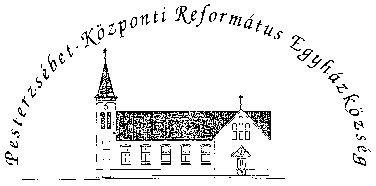 Pesterzsébet-Központi Református Egyházközség1204 Budapest, Ady E. u. 81.Tel/Fax: 283-0029www.pkre.hu   1893-2016